проектВо исполнение положений Федерального закона от 14.07.2022 № 270-ФЗ «О внесении изменений в Федеральный закон «Об обеспечении доступа к информации о деятельности государственных органов и органов местного самоуправления» и статью 10 Федерального закона «Об обеспечении доступа к информации о деятельности судов в Российской Федерации», руководствуясь статьей 31 Устава муниципального образования города Чебоксары - столицы Чувашской Республики, принятого решением Чебоксарского городского Собрания депутатов от 30.11.2005 № 40, Чебоксарское городское Собрание депутатовР Е Ш И Л О:1. Внести в Положение об обеспечении доступа к информации о деятельности органов местного самоуправления города Чебоксары (приложение № 1), утвержденное решением Чебоксарского городского Собрания депутатов от 27.11.2012 № 823 (в редакции от 24.07.2020 № 2202, от 17.05.2022 № 761) следующие изменения: 1.1. Раздел I. «Общие положения»:Дополнить пункт 1.1.  предложением в следующей редакции:«Основные понятия, используемые в настоящем Положении применяются в том же значении, что и в Федеральном законе от 09.02.2009 № 8-ФЗ «Об обеспечении доступа к информации о деятельности государственных органов и органов местного самоуправления».».Подпункт 2 пункта 1.2. изложить в следующей редакции:«2) размещение органами местного самоуправления города Чебоксары информации о своей деятельности в информационно-телекоммуникационной сети «Интернет», предусмотренной п. 5.2. настоящего Положения;».1.2. Раздел V. «Организация доступа к информации о деятельности органов местного самоуправления города Чебоксары, размещаемой в информационно-телекоммуникационной сети «Интернет»: Пункт 5.2. изложить в следующей редакции:«5.2. Состав информации, размещаемой на официальном сайте города Чебоксары (далее - сайт), в информационно-телекоммуникационной сети «Интернет» определяется перечнем информации о деятельности органов местного самоуправления города Чебоксары (приложение к настоящему Положению).Адрес официального сайта города Чебоксары: gcheb.cap.ru, в кириллической раскладке: чебоксары.рф.Органы местного самоуправления города Чебоксары для размещения информации о своей деятельности создают официальные сайты в соответствии с требованиями, определяемыми Правительством Российской Федерации, и по которым пользователем информацией может быть направлен запрос и получена запрашиваемая информация.Организации, подведомственные  органам местного самоуправления города Чебоксары (далее - подведомственные организации), создают официальные сайты, официальные страницы, за исключением случаев, предусмотренных федеральными законами, и осуществляют размещение в сети «Интернет» информации, предусмотренной статьей 13 Федерального закона № 8.В случаях предусмотренных Федеральным законом № 8-ФЗ, органы местного самоуправления города Чебоксары принимают решения об организации работы подведомственных организаций с официальными сайтами, официальными страницами в информационно-телекоммуникационной сети «Интернет» и утверждаются муниципальными правовыми актами.».Дополнить пунктом 5.7. в следующей редакции:«5.7. Органы местного самоуправления города Чебоксары осуществляют размещение информации на своих официальных страницах, получают доступ к информации, размещаемой на официальных страницах, и осуществляют взаимодействие с пользователями информацией на официальных страницах с использованием инфраструктуры, обеспечивающей информационно-технологическое взаимодействие информационных систем, используемых для предоставления государственных и муниципальных услуг и исполнения государственных и муниципальных функций в электронной форме, предусмотренной Федеральным законом от 27 июля 2010 года № 210-ФЗ «Об организации предоставления государственных и муниципальных услуг», в порядке, установленном Правительством Российской Федерации. Официальные сайты и официальные страницы взаимодействуют с федеральной государственной информационной системой «Единый портал государственных и муниципальных услуг (функций)» (далее - Единый портал) в порядке и в соответствии с требованиями, которые утверждаются Правительством Российской Федерации.».1.3. Приложение к Положению об обеспечении доступа к информации о деятельности органов местного самоуправления города Чебоксары «Перечень информации о деятельности органов местного самоуправления города Чебоксары, размещаемой в информационно-телекоммуникационной сети «Интернет» считать приложением № 1 к Положению об обеспечении доступа к информации о деятельности органов местного самоуправления города Чебоксары.1.4. В Перечне информации о деятельности органов местного самоуправления города Чебоксары, размещаемой в информационно-телекоммуникационной сети «Интернет» (приложение № 1):В первом столбце «Категория информации»: пятую строку изложить в следующей редакции: «в) перечень подведомственных организаций, сведения об их задачах и функциях, а также почтовые адреса, адреса электронной почты, номера телефонов справочных служб подведомственных организаций, информация об официальных сайтах и официальных страницах подведомственных организаций с электронными адресами официальных сайтов и указателями данных страниц в сети «Интернет».».после восьмой строки дополнить строки в следующей редакции:девятнадцатую строку изложить в следующей редакции:          «6) тексты и (или) видеозаписи официальных выступлений и заявлений руководителей и заместителей руководителей органов местного самоуправления города Чебоксары».          1.5. Дополнить Приложением № 2 «ПЕРЕЧЕНЬ ИНФОРМАЦИИ О ДЕЯТЕЛЬНОСТИ ОРГАНИЗАЦИЙ, ПОДВЕДОМСТВЕННЫХ ОРГАНАМ МЕСТНОГО САМОУПРАВЛЕНИЯ ГОРОДА ЧЕБОКСАРЫ, РАЗМЕЩАЕМОЙ НА ИХ ОФИЦИАЛЬНЫХ САЙТАХ В ИНФОРМАЦИОННО-ТЕЛЕКОММУНИКАЦИОННОЙ СЕТИ «ИНТЕРНЕТ» согласно приложению № 1 к настоящему решению.          1.6. Дополнить Приложением № 3 к Положению об обеспечении доступа к информации о деятельности органов местного самоуправления города Чебоксары «ПЕРЕЧЕНЬ ИНФОРМАЦИИ О ДЕЯТЕЛЬНОСТИ ОРГАНОВ МЕСТНОГО САМОУПРАВЛЕНИЯ ГОРОДА ЧЕБОКСАРЫ, ОРГАНИЗАЦИЙ, ПОДВЕДОМСТВЕННЫХ ОРГАНАМ МЕСТНОГО САМОУПРАВЛЕНИЯ ГОРОДА ЧЕБОКСАРЫ, РАЗМЕЩАЕМОЙ НА ИХ ОФИЦИАЛЬНЫХ СТРАНИЦАХ В ИНФОРМАЦИОННО-ТЕЛЕКОММУНИКАЦИОННОЙ СЕТИ «ИНТЕРНЕТ» согласно приложению № 2 к настоящему решению.2. Настоящее решение вступает в силу со дня его официального опубликования.3. Контроль за исполнением настоящего решения возложить на постоянную комиссию Чебоксарского городского Собрания депутатов по местному самоуправлению и депутатской этике (Н.Ю. Евсюкова). Глава города Чебоксары	                                                            Е.Н. Кадышев					            Приложение № 1к решению Чебоксарского городского Собрания депутатовот________№_______2023 Приложение № 2к Положению об обеспечении доступак информации о деятельностиорганов местного самоуправлениягорода ЧебоксарыПЕРЕЧЕНЬИНФОРМАЦИИ О ДЕЯТЕЛЬНОСТИ ОРГАНИЗАЦИЙ, ПОДВЕДОМСТВЕННЫХ ОРГАНАМ МЕСТНОГО САМОУПРАВЛЕНИЯ ГОРОДА ЧЕБОКСАРЫ, РАЗМЕЩАЕМОЙ НА ИХ ОФИЦИАЛЬНЫХ САЙТАХ В ИНФОРМАЦИОННО-ТЕЛЕКОММУНИКАЦИОННОЙ СЕТИ «ИНТЕРНЕТ»Приложение № 2к решению Чебоксарского городского Собрания депутатовот________№_______2023Приложение № 3 к Положению об обеспечении доступак информации о деятельностиорганов местного самоуправлениягорода ЧебоксарыПЕРЕЧЕНЬИНФОРМАЦИИ О ДЕЯТЕЛЬНОСТИ ОРГАНОВ МЕСТНОГО САМОУПРАВЛЕНИЯ ГОРОДА ЧЕБОКСАРЫ, ОРГАНИЗАЦИЙ, ПОДВЕДОМСТВЕННЫХ ОРГАНАМ МЕСТНОГО САМОУПРАВЛЕНИЯ ГОРОДА ЧЕБОКСАРЫ, РАЗМЕЩАЕМОЙ НА ИХ ОФИЦИАЛЬНЫХ СТРАНИЦАХ В ИНФОРМАЦИОННО-ТЕЛЕКОММУНИКАЦИОННОЙ СЕТИ «ИНТЕРНЕТ»Согласовано:Заместитель главы администрации по экономическому развитию и финансам,                            И.Н. АнтоноваИ.о. заместителя главы администрации г. Чебоксары по вопросам ЖКХ                                              Д.С. ДенисовЗаместитель главы администрации – председатель Горкомимущества,и.о. заместителя главы администрации по вопросам архитектуры и градостроительства города                                                      Ю.А. ВасильевЗаместитель главы администрации по социальным вопросам, и.о.  заместителя главы администрации -руководителя аппарата                                                             О.В. ЧепрасоваНачальник правового управления  	                                Д.О. НиколаевНачальник отдела по связям со СМИ и информационно-аналитической работе,  управления информации, общественных связей и молодежной политики                                              Т.И. НаумоваТ.В. Малышева23-50-46Чувашская РеспубликаЧебоксарское городскоеСобрание депутатовРЕШЕНИЕ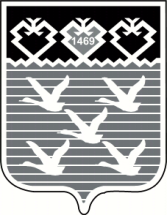 Чаваш РеспубликиШупашкар хулиндепутатсен ПухавеЙЫШАНУО внесении изменений в Положение об обеспечении доступа к информации о деятельности органов местного самоуправления города Чебоксары, утвержденное решением Чебоксарского городского Собрания депутатов от 27.11.2012 № 823 «ж) информация об официальных страницах органа местного самоуправления города Чебоксары с указателями данных страниц в сети «Интернет»в течение 5 рабочих дней со дня утверждения, изменения данныхз) информация о проводимых органом местного самоуправления города Чебоксары или подведомственными организациями опросах и иных мероприятиях, связанных с выявлением мнения граждан (физических лиц), материалы по вопросам, которые выносятся органом местного самоуправления города Чебоксары на публичное слушание и (или) общественное обсуждение, и результаты публичных слушаний или общественных обсуждений, а также информацию о способах направления гражданами (физическими лицами) своих предложений в электронной формев течение 5 рабочих дней со дня утверждения, изменения данныхи) информация о проводимых органом местного самоуправления города Чебоксары публичных слушаниях и общественных обсуждениях с использованием Единого портала»в течение 5 рабочих дней со дня утверждения, изменения данныхКатегория информацииПериодичность размещения1.Полное и сокращенное наименование организации, подведомственной органу местного самоуправления города Чебоксары (далее – подведомственной организации), почтовый адрес, адрес электронной почты, номера телефонов справочных служб, информация об официальной странице с указателем этой страницы в информационно-телекоммуникационной сети «Интернет»поддерживается в актуальном состоянии2. Структура подведомственной организации в течение 5 рабочих дней со дня утверждения либо изменения структуры3. Сведения о полномочиях, задачах и функциях подведомственной организации, ее структурных подразделений, а также перечень законов и иных нормативных правовых актов, определяющих эти полномочия, задачи и функциив течение 5 рабочих дней со дня утверждения либо изменения соответствующих нормативных правовых актов. Перечень законов и иных нормативных правовых актов поддерживается в актуальном состоянии4.Сведения о руководителях подведомственной организации, ее структурных подразделений (фамилии, имена, отчества, а также при согласии указанных лиц иные сведения о них)в течение 3 рабочих дней со дня назначения. поддерживается в актуальном состоянии5. Иная информация, в том числе о деятельности подведомственной организации,  включая информацию об опросах и иных мероприятиях, связанных с выявлением мнения граждан (физических лиц), информацию о способах направления гражданами (физическими лицами) своих предложений в электронной формеподдерживается в актуальном состоянииКатегория информацииПериодичность размещения1) информация об органе местного самоуправления города Чебоксары или подведомственной организации и их деятельности, в том числе наименование органа местного самоуправления города Чебоксары или подведомственной организации, почтовый адрес, адрес электронной почты, номера телефонов справочных служб, информацию об официальном сайте органа местного самоуправления города Чебоксары или официальном сайте подведомственной организации;в течение 5 рабочих дней со дня утверждения или изменения сведений (данных)2) иная информация, в том числе о деятельности органов местного самоуправления города Чебоксары и подведомственных организаций с учетом требований Федерального закона от 09.02.2009 № 8-ФЗ «Об обеспечении доступа к информации о деятельности государственных органов и органов местного самоуправления».в течение 5 рабочих дней со дня утверждения или изменения сведений (данных)